Arts Education CEATE Awardee Workshop (Secondary)Creative Thinking Teaching Strategy Lesson DesignUnit	: S.C.A.M.P.E.R. applicationTeacher       : Mr CHIU Shun-man  School        : Immaculate Heart Of Mary CollegeClass	: S4 Arts studentDate	: 11th April, 2019Time Allowed	: 70 mins (1-double lesson 35+35 mins)Knowledge	: Students used iPads to design and draw on a photo by their creativities.Objective	: Students will acquire and apply knowledge and understanding of:	❖The elements in “S.C.A.M.P.E.R.”	❖The application of “S.C.A.M.P.E.R.”	❖The use of digital technologies to make their creative artworks.Process:教學反思：今年參加了卓師工作室的創意教學策略研究，當中有遇到困難與限制的，因為本人從工作室所學到的策略，是需要持續的去在課堂中試教，學生們才會更投入和配合指引，惟有時時間安排的局限，導致課堂效果未如理想。老師確實需要花時間去熟習這些創意教學策略，而且需要計劃好設計指定課堂給學生們去嘗試，學生也需要在多次接受這模式的上課方法後，才能有效地及更投入地善用這創意教學模式；創意教學策略是有根有據及有指引的教學模式，能令整體課堂整合及同一步伐地達成目標。最後在多次的重覆善用這次策略後，老師及學生雙方必能在創意能力上有所得益。另外，我們所設計的教具都是以著實際的親身經歷，按學生們的較弱之處去製作出來的。 所以以著簡單的說明書去使用必能有所得益。最後，本人覺得今年參加卓師工作室的得著是非常多的，因為除了在試教觀課的一次嘗試運用創意教學策略外，本人持續再嘗試在自己的課堂運用那些創意教學策略及方法，確實是有效令全班同學(高中選修VA)更投入課堂，例如在中四級試過運用double-diamond 以及 brainwriting方法幫助他們去發展SBA的主題和定出有效且有創意的4件作品大綱。若果分析教研前後的分別，本人發現是在教學上較之前更成熟，學生亦較投入課堂。DurationLearning objectivesLearning activities and Teaching materialsNote: (Preparation / Homework / Assessment / Extended learning)5 minsAnalysis and Reflection on previous workStructureUse of colourCreativityRevision warmup activityEach student use iPad and re-examine their own previous * “Street Art” works.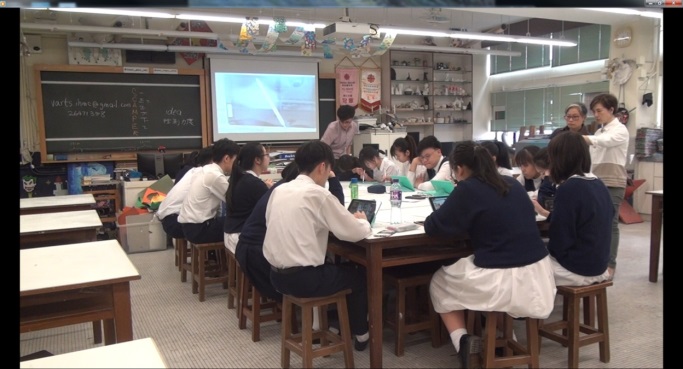 * Students randomly chose a corner within the school campus to develop their street art assignment.iPads(with Adobe SKETCH apps installed)Apple pencils5 minsIntroduction of the elements in SCAMPER:definitionexamplesUnderstand the possibilities of the technique of SCAMPERMotivated warmup activityReference photo showing:Definition of S.C.A.M.P.E.R.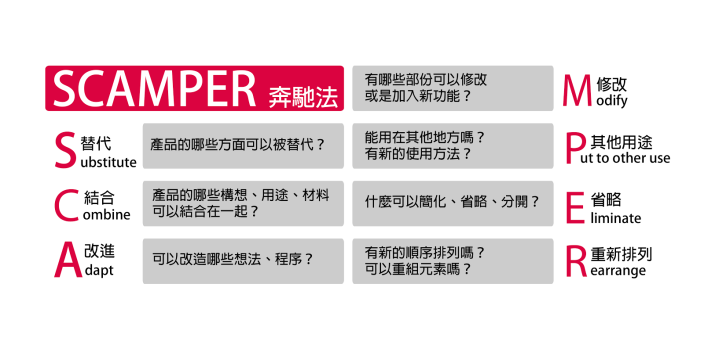 Example application: “KitKat”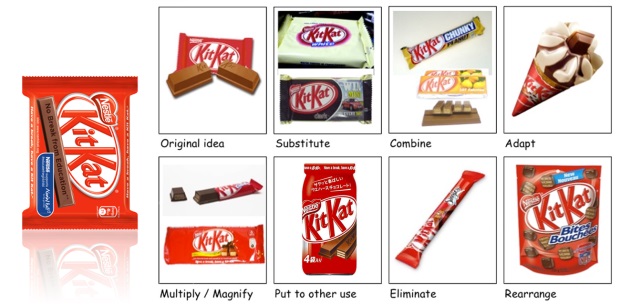 Showing photos captured on Instagram15 minsAppreciation and identification of the artwork:Search the daily surfed creative photos on InstagramVoting activityStudents have to discuss among the classmates and say it loud the SCAMPER method used on the photos showing on the screen:Examples:Project of Jr. @ Museum Louvre(Rearrange)(Elimination)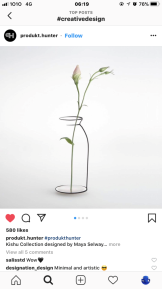 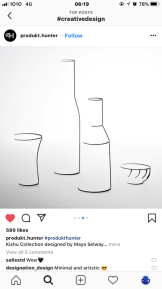 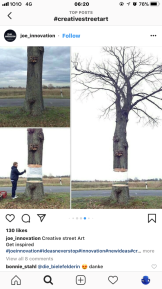 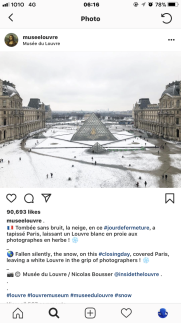 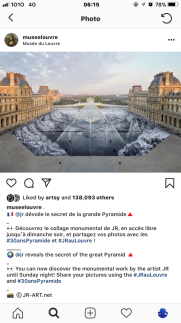 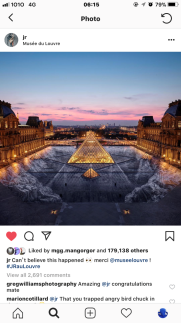 (Combine)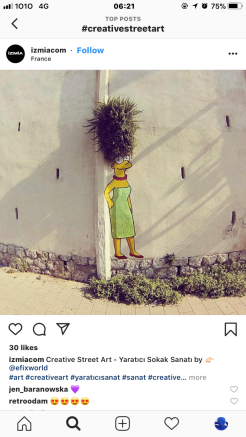 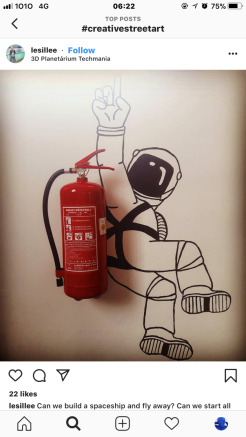 Count the frequency of which element used most in the SCAMPER and write on the blackboard.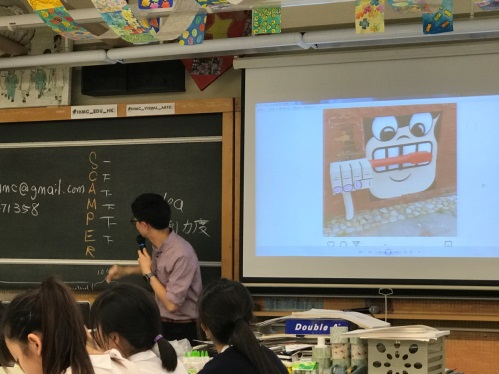 Teacher’s computerProjectorShowing photos captured on InstagramSearch: #creativestreetart#creativedesignA4 draft papers20 minsExperimental practice:Students have to download the pre-set photosChoose the most interesting photoCreate their own digital artwork by applying the method of SCAMPERIn-class activity   【Is it our tuck-shop!?】Students can use their own iPads and Apple pencils to edit and rearrange the provided photos on the Google Drive:The last 5 mins, students are reminded to add one more layer of the digital drawing in the iPad, for the use of peer commentary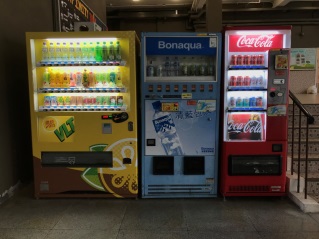 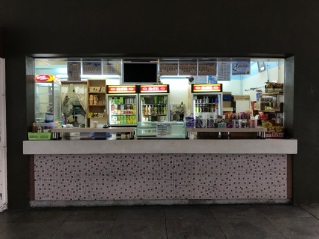 Some students may find this task a bit difficult, as IT IS HARD to edit and manage digital devices.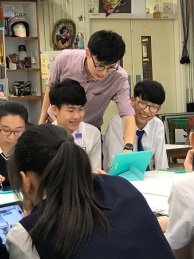 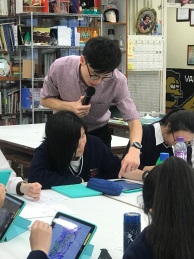 iPads(with Autodesk SKETCHBOOK apps installed)Apple pencilsGoogle Drive10 minsPeer appreciation based on:StructureUse of colourCreativityPeer AppreciationStudents can walk around and appreciate other classmates’ works and use Apple pencil to write their own feelings towards the work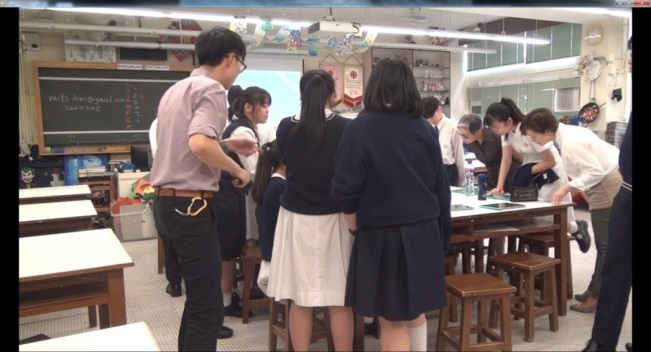 The last 5 mins, students are reminded to upload their whole work file onto the designated Google drive space after this session.iPads(with Autodesk SKETCHBOOK apps installed)Apple pencilsGoogle Drive10 minsSummarized appreciationSummarization appreciationAfter students uploaded their work on Google Drive, teacher can show on screen through projector simultaneously the good works by the students.Teacher’s perspective of appreciation:StructureUse of colourCreativity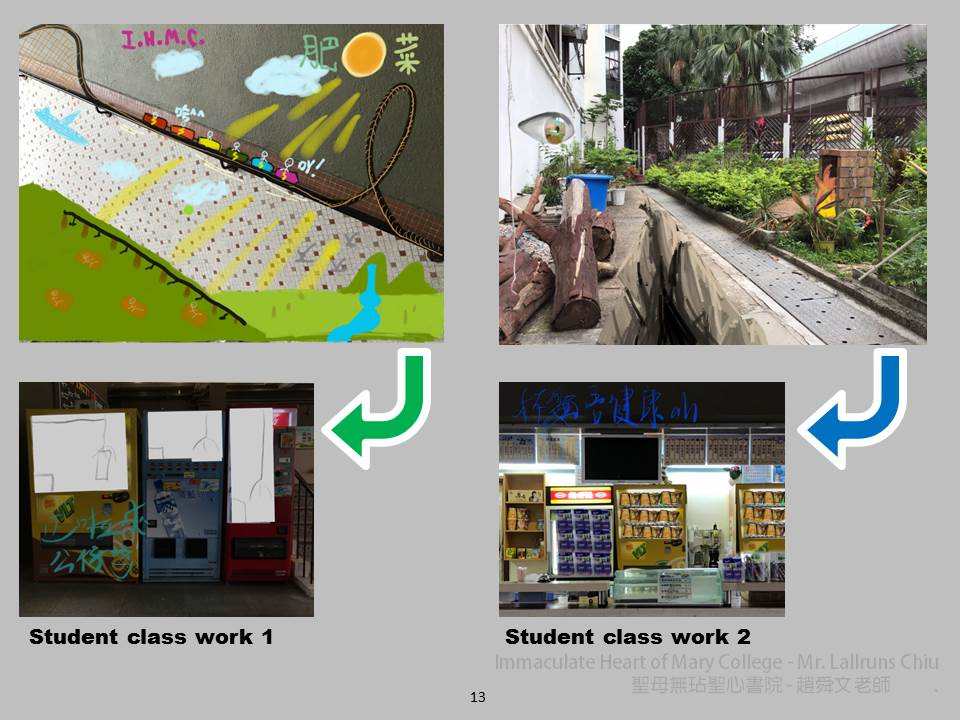 Google Drive5 minsConclusion and clean upRound up conclusionTeacher reminds the students again the application of SCAMPER, and encourages them to use this method frequently.Students should finish the work on their own